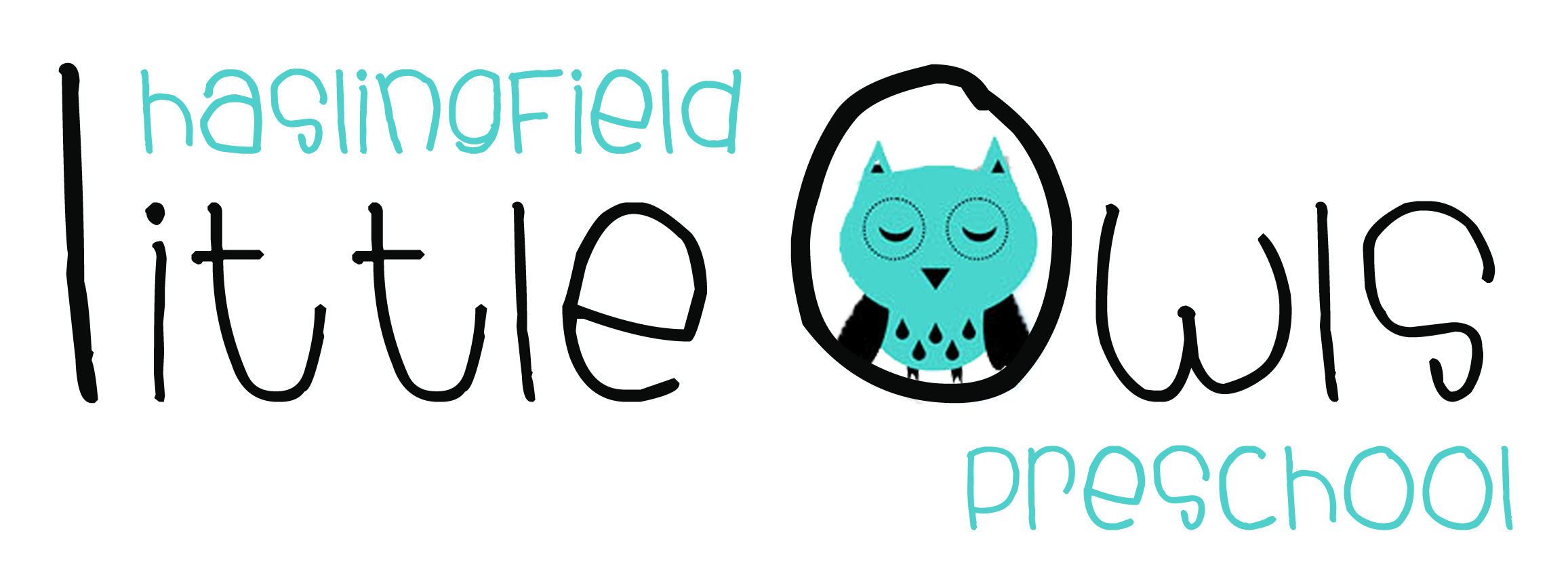 Application FormName of child: ___________________________________    Child’s date of birth: ___________________Date of Application: ________________________________Name/s and address/es of parent/s or carer/s making the application:I/we are interested in our child attending Little Owls on the following days/sessions:Morning Sessions are 9am – 12 noon (minimum of 2 sessions) Afternoon Sessions are 1pm-3pm*Lunch Club – 12 noon – 1pm available as an additional charge. **Not available for children that still require a sleep.When would you like your child to start Little Owls?_______________________________If your child currently attends another setting please state where and days:  Setting:______________________________________    Days attending:____________________________I/We would be able to visit at 9.30am on the following day(s)- please tick:To secure a place on our waiting list, we require a non-refundable £50 administration fee per child.  This does not guarantee you a place at the preschool. Please return the completed form, together with the £50 administration fee, to the Preschool Manager.Please make cheques payable to Haslingfield Little Owls Preschool CIO or BACS to:Account No. 24904924 Sort Code: 090129 with reference AdFee/(Surname of child).We will confirm we have added your child to our waiting list by email once we have received both the completed Application Form and administration fee.Home Tel:                                                                          Mobile:                               Email:                 SessionMONTUESWEDSTHURSFRI9am-12 noon12 noon-1pm*****1pm-3pm******ClosedClosedMONTUESWEDSTHURSFRI